○ (一社)青森県建設業協会     　	行　事　三本木農業高校「出前講座」        日　時　平成２７年　７月　９日（木）　　１２：５０～１４：２０       	場　所　三本木農業高校　　　　講　師　(株)中綱組　代表取締役　羽賀 義広　氏     　	行　事　十和田工業高校「出前講座」        日　時　平成２７年　７月　９日（木）　　１４：４０～１５：３０       	場　所　十和田工業高校　　　　講　師　(株)佐藤建設工業 専務取締役　佐藤 陽大　氏　　　　　　　　(株)竹達建設 専務取締役　竹達 大輔　氏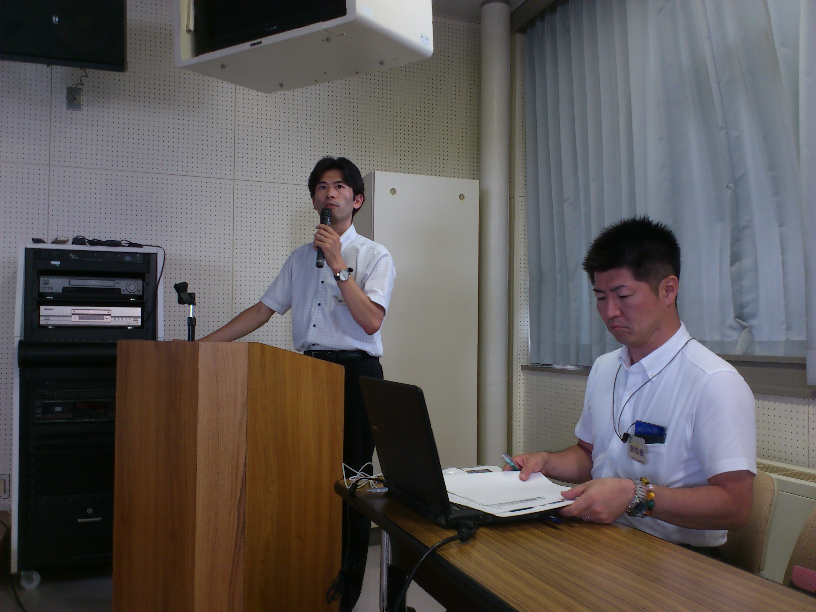 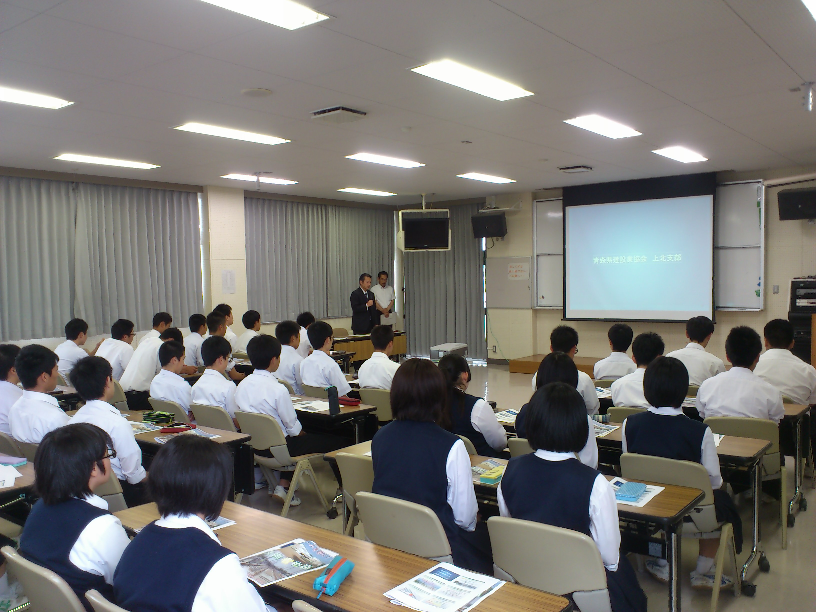 